Great Restaurants Within Walking Distance (Summer 2018)(This is to just name a few…go exploring to discover your favorite!)Adega (2017 E 9th St  –Mediterranean)Aladdins (on Carnegie Ave and E 14th St — Middle Eastern market, prepared foods, seating) Arby’s (2203 Chester Ave — Fast food)Artefino Café and Gallery (1900 Superior Ave. in Tower Press Building----coffee, sandwiches, salads, smoothies)Asia Plaza (Payne Ave and E 29th St—Li Wah restaurant and stores)Barrio (503 Prospect Ave – custom-made tacos)Becky’s (On E 18th St —perennial favorite of students—cheap food and beer!)Bin 216 (1515 Euclid Ave—Tapas Wine Bar)Bloom Bakery (2 locations: 1938 Euclid Ave and 200 Public Square – handcrafted treats, bread, and café meals with social empowerment focus)Bombay Chaat (on Euclid and E21St—Indian Street Food)B2B Burgers 2 Beer (E. 19th and Euclid Ave.- burgers and American favorites)Café Ah-Roma (on Euclid Ave at E 22nd St, by Trinity Cathedral—coffee and lunch)Café Bon Appetit (Euclid Ave and E 19th St—crepes, omelets, sandwiches, juices, salads, coffee)Chapati Indian Grill (2215 Chester Ave - Build-your-own Indian food)China Sea (1900 Euclid Ave—Traditional Taiwanese Chinese food)Chipotle Mexican Grill (224 Euclid Ave-Burritos, Tacos, Salads and Guacamole)Chocolate Bar (347 Euclid Ave – American food)Cibero Italian Kitchen  (1438 Euclid Ave----Tuscan-themed restaurant)	Colonial Arcades Marketplace—(Euclid Ave and E 5th St—Small food court)Colossal Cupcakes—(530 Euclid Avenue)Constantino's Café (1750 Euclid Ave ---  Coffee shop/café) Corbo's Bakery (1603 Euclid Ave — Italian Bakery and café)Cowell & Hubbard (1305 Euclid Avenue----contemporary, white-tablecloth eatery)Danny’s Deli—(1658 St. Clair Avenue—deli)Dave’s Cosmic Subs (E. 6th St----sub sandwiches)District (E. 14th St-Contemporary American Cuisine with Mediterranean & Seafood)Dynomite (Star Plaza 13th and Euclid Ave-sandwiches and sides by Zach Bruell in casual outdoor space)Element’s (Euclid Ave and E 22nd St—contemporary seasonal cuisine)Euclid Arcade (E. 4th and Euclid----food court shops)Fannuce’s (2032 Euclid Ave – pizzeria and pasta house)Farmers Market at US Bank Plaza (Euclid Ave and E. 13th- Thursdays from 10:30am-1:30pm June to September)Food Trucks-look for them in the neighborhood and throughout downtown-Check onlineGreat Taste (Chester Ave and E 12th St—Chinese)Green Rooster Farm’s (2033 E. 14th St. quick-service breakfast and lunch spot- has ice cream)Harry Buffalo’s (Prospect Ave and E 4th St—famous buffalo burgers)Heinen’s (E. 9th and Euclid Ave – full-service grocery store and prepared foods)Helio Terran Vegan Café (619 Prospect Ave – cold-pressed juices, smoothies, vegan food)Hodge’s (668 Euclid Avenue----global comfort food established by food truck pioneer)Hofbrauhaus (1500 Chester Ave ---- Music, beer, and German food)Hot Spot Cafe (E 14th St and Carnegie Ave—American cafe, breakfast all day)House of Blues (E. 4th and Euclid – American and international dishes)J. Gumbo (226 Euclid Ave.- Cajun/Creole)Jack Flaps (Colonial Arcade E. 5th and Euclid – cool breakfast and brunch spot)Jimmy John’s (Euclid Ave and E 19th St—delicious subs)Joe Maxx Coffee Company (2207 Chester Ave — coffee & light food)Juji’s Cafe & Deli (in the Statler 1127 Euclid Ave---American and Lebanese food)Lemonberry Frozen Yogurt (2323 Chester Avenue— self serve frozen yogurt shop)Market Street Café (Chester Ave and E 9th St—made-to-order stations)Otto Moser (Euclid Ave and E 17th St—deli and salads)Panini’s (Huron Rd and E 9th St—famous sandwiches with French fries on top!)Parker’s (2000 E. 9th St. – upscale American cuisine)Parnell’s Irish Pub (Euclid Ave. and E. 14th- Irish Restaurant & Pub)Phuel Café (1350 E.14th—health food -vegetarian & vegan restaurant)Pita Wrapz (2231 Chester Ave — Mediterranean fast food)Pizza (216) (401 Euclid Ave – brick oven pizza)PizzaFire (236 Euclid Ave – custom pizza in under 180 seconds)Pizza Hut (2211 Chester Avenue)Pizza Pan (Euclid Ave and E 19th St)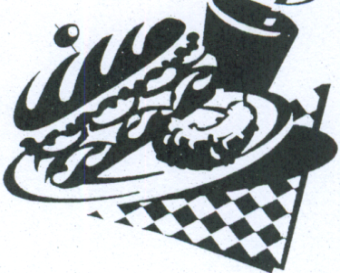 Potbelly Sandwich Shop (E. 6th and Euclid)Pour Cleveland (530 Euclid Avenue—pour over coffee shop)Pura Vida (Euclid Ave, near Public Square—creative menu with grab ‘n go)Puente Viejo (1220 Huron Rd E — Mexican and drinks)Rascal House (Euclid Avenue and E 19th St —CSU pizza hang-out) Reds, The Steakhouse (417 Prospect Avenue)Rebols (Ontario and Euclid Ave – casual  food  in Public Square)Restore Cold Pressed (1001 Huron Rd E — organic juices & smoothies, plus health-conscious light fare)Sapporo Sushi (1940 E. 6th)Slyman’s (St Clair Ave and E 31st St—famous corned beef)Starbuck’s (Euclid Ave and E 14th St)Subway (Euclid Ave and E 18th St)Subway (Euclid Ave and E 22nd St)Subway (US Bank Plaza Huron between E. 13th and E. 14th)Sung’s House (Euclid Avenue and E. 15th-  Japanese/Korean fusion restaurant)Sushi 86 (509 Prospect Ave.)Tastebuds (Superior Ave and E 30th St—pizza, sandwiches, fresh daily specials)Tea House Noodles (E. 6th ----rice and noodle bowls)Tower City Center Food Court (Public Square on Euclid Ave—fast food, delis, & restaurants)Winking Lizard (Prospect Ave and E 9th St—burgers, sandwiches and beer)Wyndham Hotel Encore Restaurant (Euclid Ave and E 14th St—American)Yours Truly (E. 13th St and Euclid, Halle Bldg. – regional family-friendly full service American restaurant)Yum Yum’s of Cleveland (512 Euclid Avenue—light breakfast, lunch, and baked goods) Zanzibar restaurant (627 Prospect Ave E — Soul Fusion)Zaytoon Lebanese Kitchen (1150 Huron Rd E — Lebanese fare in a modern sunlit space)Check out CSU Dining Options: from grab and go to sit down restaurants
www.dineoncampus.com/csu/4th Street Entertainment District – Dining Delights for AllButcher and the Brewer  E. 4th (Brew pub with farmhouse-inspired menu)Chinato (E 4th St—Italian cuisine)Corner Alley (Euclid and E 4th—good food, bowling, and billiards)Erie Island Coffee Company (E 4th St—coffee, sandwiches, soup and salads)Flannery’s (Prospect Ave and E 4th St—Irish pub)The Greenhouse Tavern (E 4th St—first certified green restaurant in Ohio; farm to fresh cuisine)House of Blues (E 4th St—southern style meals)Lola (E 4th St—owned by Michael Symon, Iron Chef America, excellent cuisine)Mabel’s BBQ E. 4th  (Michael Symon’s Applewood BBQ spot)Pickwick & Frolic (E 4th St—comedy club with a tasteful menu)Saigon (E 4th St—Vietnamese cuisine)Zocalo’s (E 4th St—Mexican with handmade guacamoles and great margaritas)